Муниципальное бюджетное учреждениеДополнительного образованияРодионово-Несветайского района«Дом детского творчества»Конспект открытого  занятия по изобразительной деятельностиДля детей 5-6 лет«Ветка сакуры»(техника «кляксография»)Выполнила педагог дополнительного образования:Подлесная А.В.2016Тема занятия «Ветка сакуры»Цель:  Научить детей  новой технике «кляксография» или «выдувание»Задачи:Предметные- формировать  у детей желание  продолжать знакомиться  с нетрадиционными способами  изображения в художественном творчестве-формировать умение передавать цветовую гамму;- развивать цветовосприятие, чувство композиции.-формировать  умение аккурато выполнять работу Личностные- Вызвать желание детей передавать свои впечатления от восприятия предметов в изодеятельности, подводить их к осознанию выразительного образа.Метопредметные - Расширять познавательную и исследовательскую деятельность- Развивать воображение, внимание, память и мышление.- Совершенствовать речь как средство общения.- Развивать дыхательную систему.- Совершенствовать умение точно характеризовать объект, высказывать предположения и делать выводы.Оборудование: проектор, презентация « Сакура»; альбомные листы с подготовленным фоном, кисточки, разведенная гуашь коричневого,черного цвета для веток и белого,розового цвета для цветков сакуры,  баночки с водой, бумажные салфетки розового,белого  цвета,клей, речной песок на тарелочках.Ход занятия1. Организационный момент.- Ребята,я хочу вас спросиить, вы верите в волшебство?(ответы детей)- Каких волшебников или волшебные предметы вы знаете?(ответы детей)Где водятся волшебники?В фантазиях твоих!С кем водятся волшебникиА с тем, кто верит в них!- Сегодня мы с вами будем волшебниками, а трубочка для коктейля будет волшебной палочкой.2. Экспериментирование:Мы палочкой волшебнойТихонечко взмахнемИ чудеса в тарелочкеМы из песка найдем.- Подвиньте к себе тарелочку с песком и попробуйте подуть в палочку, только не сильно, что вы видите? (песок раздувается). Попробуйте нарисовать с помощью трубочки и воздуха выдуваемого вами  солнышко, (дети рисуют). А теперь попробуйте это в тарелочке с водой (дети делают). Не получается. А я вам предлагаю с помощью нашей волшебной палочки порисовать на бумаге, да не просто рисовать, а выдувать рисунок, но вначале мы с вами побеседуем.Педагог:  Кто скажет, какое сейчас время года? (весна)- Что можно сказать про деревья весной? Какие деревья радуют нас своим цветением?(ответы детей)-Правильно ,весной мы наблюдаем цветение фруковых деревьев. Давайте представим, что мы деревья ,изобразим их  пластикой. движением.Фмзическая разминка «Ветер дует нам в лицо)Ветер дует нам в лицо      ( дети ладошками обдувают свое лицо)Закачалось деревцо        (раскачиватся с поднятыми вверх руками)Ветер тише,тише, тише  (приседают,руки опускают)Деревцо все выше,выше   (поднимаются руками вверх)- Но, сегодня мы с вами познакомимся с удивительным японским вишневым деревом –сакурой  ,которой восторгаются все жители планеты Земля. Я буду читать вам стихотворение и одновременно показывать слайды ,а вы внимательно слушайте,смотрите .( презентации)Что за дерево такое?
Коль в цвету, как расписное…
Хоть плодами несъедобно,
Но цветами – бесподобно:
Нежно-розового цвета
И пушистые при этом.

Листья тоже восхищают,
Потому что цвет меняют:
Так, пурпурные весной
(Это значит с краснотой),
Летом – листья зелены
Или с цветом рыжины.
А по осени – опять
Будут цвет они менять:
На лиловый, фиолет,
Иль коричневый же цвет.

Это дерево чудесно
И японцам всем известно –
Это символ их страны…
Древо всех, кто влюблены.
И, когда оно цветёт,
То к нему спешит народ,
Чтоб не только повидать,
Чтоб желанье загадать…
Это древо распрекрасно –
Это САКУРА, всем ясно.-Понравилось Вам дерево? Я  предлагаю вам изобразить ветку сакуры с помощью коктельных трубочек и цветных салфеток. - Посмотрите, что у нас лежит на столе.(альбомные листы с подготовленным фоном, кисточки, разведенная гуашь коричневого,черного цвета для веток и белого,розового цвета для цветков сакуры,  баночки с водой, бумажные салфетки розового,белого  цвета,клей ПВА)- Мы будем рисовать ветку с помощью нашей волшебной палочки-трубочки.  Показ педагога-Сначала мы возьмем кисточкой краску и сделаем кляксу на том месте, где будет начинаться ветка. Затем трубочкой начинаем раздувать кляксу, не задевая ею ни краску, ни бумагу. Лист можно поворачивать,  создавая толстые и тонкие  ветки. Можно капать краску каждый раз и дуть на нее  в нужном направлении. (Педагог обращает внимание детей на то, что не надо слишком много набирать в себя воздуха и сильно дуть. От этого может закружиться голова, можно почувствовать слабость).- Изображать цветки сакуры можно несколькими способами . Можно рисовать кисточкой, способом примакивания, можно пальчиками, а можно с помощью салфетки.  Берем салфетку, сминаем ее и обмакнув в краску белую, а потом в розовую, способом  примакивания изображаем цветки.  Оторвав от белой  и розовой салфеток маленькие  кусочки . с помощью пальчиков можно сформировать цветок и приклеить к ветке. Вот и все , работа готова!  Педагог спрашивает детей у кого есть вопросы,что непонятно) А теперь, вы ,делайте волшебство.Самостоятельная деятельность детей.  В ходе работы педагог индивидуальная помощь ребенку.Итог занятия:Просмотр работ- Вот и готовы наши рисунки!  Какие вы молодцы! А как  вы, думаете, что можно изобразить в этой технике? (если ребята затрудняются ответить, то можно показать рисунки выполненные взрослым или из метод фонда педагога , где изображены деревья, цветы,фантастические животные  и т.д. Педагог уточняет у детей ,что нового они  узнали на сегоднешнем занятии, чему научились, захотят ли дома показать кому-либо из своей семьи новую технику «выдувания» или «кляксографии»? -Спасибо, вам за старания. Занятие окончено. Давайте убирем рабочие места.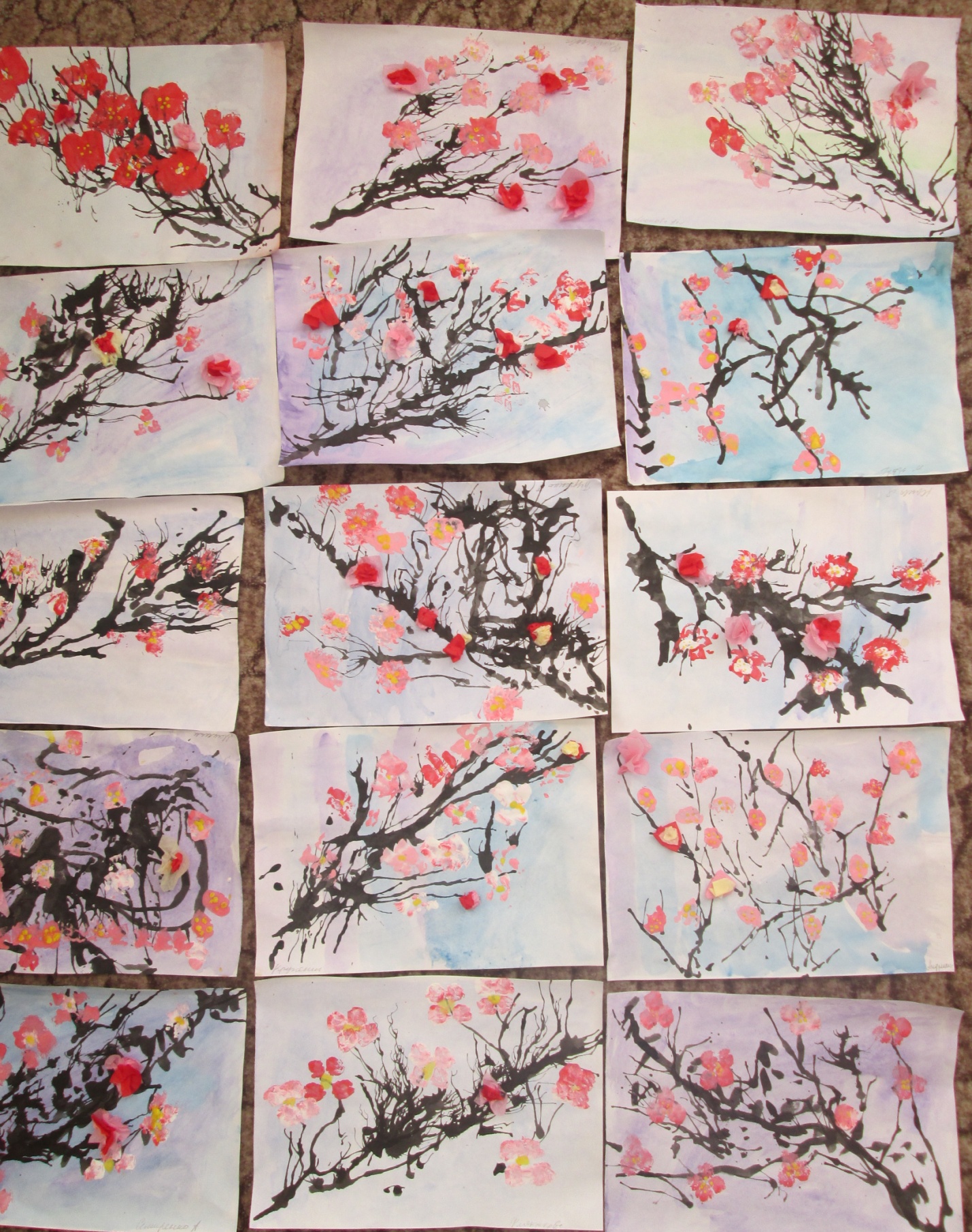 